Nursery Homework W/B 14/12/20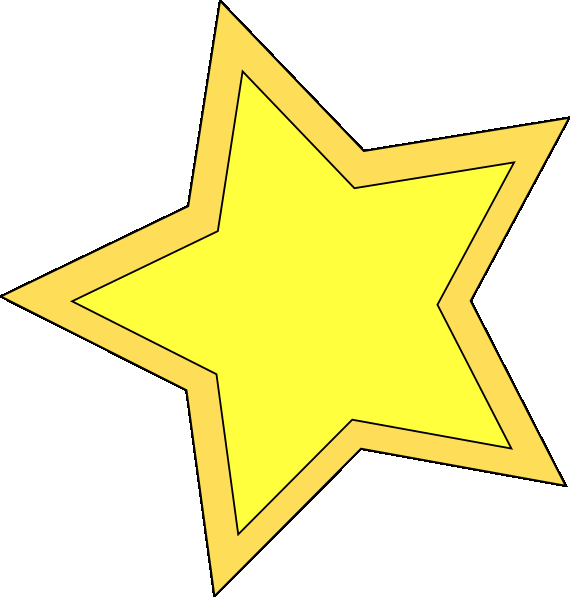 